Anexa nr. 1.1ACADEMIA NAVALĂ „MIRCEA CEL BĂTRÂN”Facultatea …………………………………………………………………….Departamentul ………………………………………………………………………Postul:  …………..…………………………………………….  poziţia ……............Disciplinele	………………………………………………………………………..			………………………………………………………………………..			………………………………………………………………………..			………………………………………………………………………..Domeniul……………………………………………………………………………..DOSAR DE CONCURSCandidat (Nume şi prenume, titlul didactic/ştiinţific)…………………………………………………………………………………………….Anexa nr. 1.2									Coperta dosar post cercetareACADEMIA NAVALĂ „MIRCEA CEL BĂTRÂN”centru de cercetaRI INTERDISCIPLINAR ÎN DOMENIUL MARITIM Postul:  …………..…………………………………………….  poziţia ……............Domeniul……………………………………………………………………………………………Comisia de specialitate a CNATDCU/CCCDI …………………………………………………………….DOSAR DE CONCURSCandidat (Nume şi prenume, titlul didactic/ştiinţific)…………………………………………………………………………………………….Anexa nr. 1.3										Lista documente										LISTAcu documentele cuprinse în dosarul de concurs(1) Opis(2) Cererea de înscriere la concurs (conform Anexei nr. 4 Cerere), semnată de candidat, care include o declaraţie pe propria răspundere privind veridicitatea informaţiilor prezentate în dosar; (3) O propunere de dezvoltare a carierei universitare a candidatului atât din punct de vedere didactic cât și din punctul de vedere al activităților de cercetare științifică. Propunerea se redactează de către candidat, cuprinde maximum 10 pagini şi este unul dintre principalele criterii de departajare a candidaţilor.(4) Curriculum vitae al candidatului în format tipărit şi în format electronic (model Europass – Anexa 5 - CV); (5) Lista de lucrări ale candidatului în format tipărit şi în format electronic, conform Anexei 7 -  Lista de lucrări; (6) Pentru candidații la funcția de conferențiar universitar/ cercetător științific gradul II, respectiv profesor universitar/ cercetător științific gradul I: 3 scrisori de recomandare;(7) a) Fişa de verificare a îndeplinirii standardelor ANMB de prezentare la concurs, conform modelelor din Anexele nr. 8.2, 9.1, 10.1, 11.1, 12.1, 13.1 - Fisa de verificare, completată şi semnată de către candidat,     b) Fişa de verificare a îndeplinirii standardelor minimale naționale aprobate potrivit art. 156 alin. (1) lit. a) și alin. (2) din Legea învățământului superior nr. 199/2023, cu modificările și completările ulterioare, aflate în vigoare la data concursului, completată și semnată de candidat (pentru funcțiile de conferențiar universitar/ cercetător științific gradul II, respectiv profesor universitar/ cercetător științific gradul I);    (c) Pentru candidații la funcția de lector universitar/ sef de lucrari universitar, candidatul include în dosarul de concurs, în format electronic, documente care să susțină punctajul din Anexa nr. 9.2 - Fişa evaluare cu standardele pentru conferirea titlului de lector universitar/ sef de lucrari;(8) Documente referitoare la deţinerea diplomei de doctor: copia conform cu originalul a diplomei de doctor și, în cazul în care diploma de doctor originală nu este recunoscută în România, copie conform cu originalul a atestatului de recunoaștere sau echivalare a acesteia; (9) Rezumatul, în limba română şi într-o limbă de circulaţie internaţională, a tezei de doctorat, pe maximum o pagină pentru fiecare limbă; (10) Copii după alte diplome care atestă studiile candidatului (diploma de bacalaureat, diploma de licenţă şi foaia matricolă, diploma de master/studii aprofundate şi foaia matricolă, etc.); (11) În cazul în care candidatul și-a schimbat numele, copii de pe documente care atestă schimbarea numelui, respectiv certificatul de căsătorie sau dovada schimbării numelui; (12) Copia cărții de identitate sau, în cazul în care candidatul nu are o carte de identitate, a pașaportului sau a unui alt document de identitate întocmit într-un scop echivalent cărții de identitate ori pașaportului; (13) Maximum 10 publicaţii, brevete sau alte lucrări ale candidatului, în format electronic, selecţionate de acesta şi considerate a fi cele mai relevante pentru realizările profesionale proprii; (14) Copia diplomei de master didactic sau certificat de absolvire a Cursului de pregătire psihopedagogică – nivel universitar sau, în lipsa acesteia, declarație pe propria răspundere a candidatului/candidatei, prin care se obligă, ca în termen de 2 ani de la ocuparea postului, să parcurgă un program universitar de formare psihopedagogică pentru învățământul superior, de 30 de credite de studii transferabile ECTS/SECT (pentru posturile didactice);(15) Declaraţie pe propria răspundere a candidatului în care indică situaţiile de incompatibilitate prevăzute de Legea învățământului superior nr. 199/2023, cu modificările și completările ulterioare, în care s-ar afla în cazul câştigării concursului sau lipsa acestor situaţii de incompatibilitate, conform Anexa 6 – Anexa Declarație; (16) certificat de cazier judiciar;(17) certificat de integritate comportamentală;(18) certificat medical, eliberat pe un formular specific adoptat prin ordin comun al ministrului educației și ministrului sănătății (Anexa 16);(19) avizul medical pentru exercitarea profesiei didactice, eliberat conform prevederilor ordinului comun al ministrului educației și al ministrului sănătății (Anexa 17);(20) Copie după certificatul de competență lingvistică;(21) Copia chitanţei de achitare a taxei de participare la concurs;(22) Dosarul de concurs, în format electronic (.pdf) pe CD / DVD.Documente adăugate după câştigarea concursuluiCopii după Monitorul Oficial în care a fost publicat postul;Propunerea de organizare a concursului a directorului departamentului, prin referat avizat de către Consiliul departamentului, pentru posturile didactice, respectiv propunerea directorului centrului de cercetări pentru posturile de cercetare;Hotărârea Consiliului Facultăţii/ Consiliului Științific privind scoaterea la concurs a postului;Hotărârea Consiliului de Administrație privind aprobarea Hotărârii Consiliului Facultăţii/ Consiliului Științific pentru scoaterea la concurs a postului;Calendarul desfăşurării concursului;Propunerea Consiliului Departamentului/ Directorului centrului de cercetarea pentru componenţa nominală a comisiei de concurs;Hotărârea Consiliului Facultăţii/ Consiliului Științific privind componenţa nominală a comisiei de concurs, cu precizarea calităţii membrilor comisiei;Hotărârea Senatului universitar privind aprobarea Hotărârii Consiliului Facultăţii/ Consiliului Științific pentru componenţa nominală a comisiei de concurs;Decizia rectorului privind componenţa comisiei;Referat de apreciere privind concursul din partea fiecărui membru al Comisiei de concurs;Raport de sinteză privind concursul din partea Preşedintelui Comisiei de concurs (5 exemplare);Hotărârea Consiliului Facultăţii/Consiliului Științific prin care s-a aprobat rezultatul concursului, pe baza raportului Comisiei de concurs;Hotărârea Senatului universitar privind aprobarea Hotărârii Consiliului Facultăţii/ Consiliului Științific prin care s-a aprobat rezultatul concursului;Decizia Rectorului de numire pe post a candidatului declarat câștigător.NOTĂDosarul de concurs este constituit de candidat şi se depune la adresa instituţiei de specificată pe pagina web a concursului, direct sau prin intermediul serviciilor de curierat care permit confirmarea primirii, ori electronic, la adresa de e-mail specificată pe pagina web a concursului, cu confirmare de primire. Anexa nr. 2									Lista documente MOfLISTAcu documentele ce trebuie transmise la Ministerul Educațieiîn vederea publicării posturilor în Monitorul Oficial al României, partea III-a1. Lista posturilor propuse pentru scoatere la concurs şi structura acestora, semnată şi ştampilată de rector;2. Extrasul din din statul de funcţii care conţine posturile scoase la concurs, semnat de rector, decan/ prorector cu cercetarea științifică şi directorul de departament/ directorul centrului de cercetare;3. Declaraţia pe proprie răspundere a rectorului instituţiei de învăţământ superior, care atestă că toate posturile propuse a fi scoase la concurs au în structură numai discipline din planurile de învăţământ ale specializărilor/programelor de studii legal înfiinţate, inclusiv ca formă de învăţământ şi localitate de desfăşurare;4. Metodologia proprie de concurs.Anexa nr. 3								Lista documente postate pe webLISTAcu documentele care trebuie postate pe site-ul web specializat administrat de Ministerul Educației privind anunţul de organizare a concursului 1. Descrierea postului scos la concurs – documentul va fi întocmit de directorul departamentului/ directorul centrului de cercetare în care se află postul scos la concurs. 2. Norma didactică și tipurile de activități incluse în aceasta, în cazul posturilor didactice, respectiv norma de cercetare, în cazul posturilor de cercetare, precum și alte atribuții specifice postului scos la concurs – documentul va fi întocmit de directorul departamentului/ directorul centrului de cercetare în care se află postul scos la concurs;3. Salariul minim de încadrare a postului la momentul angajării - documentul va fi întocmit de şeful Biroului personal;4. Calendarul concursului - documentul va fi întocmit de directorul departamentului/ directorul centrului de cercetare în care se află postul scos la concurs;5. Tematica probelor de concurs, inclusiv a prelegerilor, cursurilor sau altor asemenea, ori tematicile din care comisia de concurs poate alege tematica probelor susţinute efectiv - documentul va fi întocmit de directorul departamentului/ directorul centrului de cercetare în care se află postul scos la concurs;6. Descrierea procedurii de concurs - documentul va fi întocmit de directorul departamentului/ directorul centrului de cercetare în care se află postul scos la concurs;7. Lista completă a documentelor pe care candidaţii trebuie să le includă în dosarul de concurs – conform Anexei 1.3;8. Adresa, fizică și electronică, la care poate fi transmis dosarul de concurs.* Anunţurile referitoare la posturile de conferenţiar universitar/cercetător științific gradul II şi profesor universitar/ cercetător științific gradul I vor fi publicate şi în limba engleză.Anexa nr. 4 											Cerere    ROMÂNIA                                               					     MINISTERUL APĂRĂRII NAŢIONALE                                         		ACADEMIA NAVALĂ "MIRCEA CEL BĂTRÂN"Nr.                     din   										APROB								COMANDANTUL (RECTORUL) ANMB								…									…DOMNULE RECTOR,	Subsemnatul/Subsemnata .............................................................................., solicit înscrierea la Concursul de ocupare a postului didactic/de cercetare vacant ........................................................................... din statul de funcţii al departamentului/ Centrului de Cercetări ..................................................................................................., Facultatea de …………………………………............................. din cadrul Academiei Navale “Mircea cel Bătrân".	Menţionez că:- sunt absolvent/absolventă al/a .............................................................................................................., domeniul ..................................................................., specializarea ................................................................., din anul .....................;- sunt doctor din anul ................. în domeniul .........................................................................,;- în anii .............................................................., am fost încadrat / încadrată în calitate de cadru didactic titular / asociat la...................................................................., disciplinele ........................................................ sau cercetător ............................................................................... în domeniul ........................................................................................Cunosc faptul că orice omisiune sau incorectitudine în prezentarea informaţiilor este sancţionată conform legii (art. 292 privind falsul în declaraţii din Codul Penal).	Declar pe proprie răspundere că datele şi informaţiile din prezenta declaraţie corespund cu realitatea.Data 											SemnăturaAnexa nr. 5 										 Curriculum Vitae    		ROMÂNIA MINISTERUL APĂRĂRII NAŢIONALE                                         		ACADEMIA NAVALĂ "MIRCEA CEL BĂTRÂN"Anexa la Cererea nr.                      dinCURRICULUM VITAE (model EUROPASS)[Descrieţi separat fiecare loc de muncă. Începeţi cu cel mai recent.][Adăugaţi câmpuri separate pentru fiecare etapă de formare. Începeţi cu cea mai recent.] [Ştergeţi câmpurile necompletate.] Data										SemnăturaAnexa nr. 6 .1									Declaraţie candidat    		ROMÂNIA MINISTERUL APĂRĂRII NAŢIONALE                                         		ACADEMIA NAVALĂ "MIRCEA CEL BĂTRÂN"Nr.                     din   Anexă la Cererea nr.  .......................  din	 ..........................							DECLARAŢIE PE PROPRIA RĂSPUNDERE	Subsemnatul / Subsemnata .............................................................................., identificat / identificată cu actul de identitate seria ............, nr. ......................, eliberat de ....................................... la data de . ..................... , CNP .............................................. cu domiciliul în localitatea ................................................., str. ..............................................................., nr. ..........., bl. .........., sc. ......., ap. ....... , judeţul ......................................., declar pe propria răspundere că, în cazul în care voi fi declarat câştigător în urma desfăşurării concursului de ocupare a postului ………………………………………………………………………………………………………nu voi fi în relaţie de soţ, afin şi rudă până la gradul al III-lea inclusiv faţă de persoane din Academia Navală aflate în poziţie de conducere, control, autoritate sau evaluare instituțională.	Cunosc faptul că orice omisiune sau incorectitudine în prezentarea informaţiilor este sancţionată conform legii (art. 326 privind falsul în declaraţii din Codul Penal).	Declar pe proprie răspundere că datele şi informaţiile din prezenta declaraţie corespund cu realitatea.Data											SemnăturaAnexa nr. 6.2 							Declaraţie membru comisie concurs    		ROMÂNIA MINISTERUL APĂRĂRII NAŢIONALE                                         		ACADEMIA NAVALĂ "MIRCEA CEL BĂTRÂN"COMISIA CONCURSDECLARAŢIE PE PROPRIA RĂSPUNDERE	Subsemnatul / Subsemnata .............................................................................., identificat / identificată cu actul de identitate seria ............, nr. ......................, eliberat de ....................................... la data de ..................... , CNP .............................................. membru al Comisiei de concurs, declar pe propria răspundere că nu mă aflu în relaţie de soţi, afini şi rude până la gradul al III-lea cu candidații sau cu ceilalţi membri ai comisiei.	Cunosc faptul că orice omisiune sau incorectitudine în prezentarea informaţiilor este sancţionată conform legii (art. 326 privind falsul în declaraţii din Codul Penal).	Declar pe proprie răspundere că datele şi informaţiile din prezenta declaraţie corespund cu realitatea.Data											SemnăturaAnexa nr. 7										Lista lucrări    		ROMÂNIA MINISTERUL APĂRĂRII NAŢIONALE                                         		ACADEMIA NAVALĂ "MIRCEA CEL BĂTRÂN"Anexa la Cererea nr.                      dinLISTA DE LUCRĂRI A ...............................................................................................ANUL UNIVERSITAR .......................1. Lista celor maximum 10 lucrări considerate de candidat a fi cele mai relevante pentru realizările profesionale proprii, care sunt incluse în format electronic în dosar şi care se pot regăsi şi în celelalte categorii de lucrări prevăzute de prezentul articol:		- Lucrări publicate în reviste Web of Science		- Lucrări  în reviste  indexate în baze de date		- Lucrări în volume ale manifestărilor ştiinţifice internaţionale		- Lucrări în volumele manifestărilor ştiinţifice naţionale2. Teza sau tezele de doctorat;3. Brevete de invenţie şi alte titluri de proprietate industrială;4. Cărţi şi capitole în cărţi;5. Articole/studii in extenso, publicate în reviste din fluxul ştiinţific internaţional principal6. Publicaţii in extenso, apărute în lucrări ale principalelor conferinţe internaţionale de specialitate7. Contracte/proiecte de cercetare-dezvoltare-inovare pe bază de contract/grant (incluzând numele proiectului, codul, competiția, directorul de proiect, valoarea totală, valoarea alocată instituției membre la care candidatul era afiliat în timpul derulării proiectului, alte informații)8. Alte lucrări şi contribuţii ştiinţifice sau, după caz, din domeniul creaţiei artistice.Data											SemnăturaAnexa nr. 8.1			                                            Instrucţiuni concurs asistent universitarINSTRUCTIUNI DE DESFASURARE A PROBELOR DE CONCURS PENTRU OCUPAREA POSTULUI DE ASISTENT UNIVERSITAR I Proba scrisăConstă în răspunderea în scris la trei subiecte de specialitate formulate în baza tematicii de concurs afişată odată cu publicarea scoaterii la concurs a postului vacant.Subiectele de concurs se întocmesc de comisie în ziua examenului şi se grupează în cinci variante.Din cele cinci variante pregătite preşedintele comisiei extrage unul în faţa candidaţilor.Elaborarea lucrării de către candidaţi se face numai pe formulare tip, ştampilate, cu colţ negru, preluate de la Secția management educațional.Pe durata examenului scris membrii comisiei elaborează baremul de corectare, care se comunică candidaţilor după încheierea probei.Durata probei scrise este de maxim trei ore.Evaluarea lucrărilor de către membrii comisiei se face individual, conform baremului de corectare.Preşedintele comisiei centralizează borderourile de corectare şi verifică rezultatele şi respectarea baremului de corectare. In cazul în care la un subiect este o diferenţă mai mare de un 10 puncte între punctajele corectorilor, preşedintele mediază între corectori. Corectorii scriu noul punctaj pe foaia de concurs, după mediere, şi semnează.Membrii comisiei prezintă în referatele de apreciere modul de desfăşurare a probei scrise şi punctajul acordat (media celor trei subiecte).Preşedintele comisiei completează Raportul final (Anexa nr. 8.4) şi comunică candidaţilor rezultatul probei.Punctajul minim pentru promovarea probei este 70 puncte.II Proba oralăCandidatul prezintă cele mai semnificative rezultate profesionale anterioare şi planul de dezvoltare a carierei universitare.Proba orală se desfăşoară în faţa comisiei de concurs.Membrii comisiei prezintă în referatele de apreciere modul de desfăşurare a probei orale şi punctaje de la 1-100.Preşedintele comisiei completează Raportul final (Anexa 8.4) şi comunică candidaţilor rezultatul probei.Punctajul minim pentru promovarea probei este 70 puncte.III Proba practică pentru postul de asistentAceastă probă vizează în special calităţile didactice ale candidaţilor şi va fi susţinută în faţa comisiei care va avea rolul grupei de studenţi.Candidaţilor li se comunică cu cel putin 48 de ore înaintea începerii examenului o temă de seminar sau laborator, împreună cu toate informaţiile referitoare la cerinţele probei şi modul de desfăşurare a acesteia.Fiecare membru al comisiei evaluează candidaţii cu punctaje de la 1-100.Dacă între punctajele acordate de membrii comisiei există o diferenţă mai mare de 10 puncte, preşedintele comisiei mediază între membri comisiei.Membrii comisiei prezintă în referatele de apreciere modul de desfăşurare a probei practice şi punctajul acordat.Punctajul minim pentru promovarea probei este 70 puncte.Preşedintele comisiei completează Raportul final (Anexa 8.4) şi comunică candidaţilor rezultatul probei. Comisia de concurs propune sau nu, prin vot deschis, ocuparea postului vacant pentru care s-a organizat concursul, de către candidatul care a avut rezultatele cele mai bune în urma evaluării activităţii profesionale şi ştiinţifice şi a susţinerii probelor de concurs. Raportul final se semnează de preşedinte şi de toţi membrii comisiei. La raport se anexează lucrările scrise şi proiectul probei practice, care se ataşează dosarului candidatului.Anexa nr. 8.2 							Fişa de verificare asistent universitarACADEMIA NAVALĂ „MIRCEA CEL BĂTRÂN”FACULTATEA ..........................................................DEPARTAMENTUL ..................................................                                                                     Denumirea postului.........................................................................................................................Disciplina (disciplinele) postului............................................................................................................................................................................................................................................................Domeniul de competenţă:FIŞA DE VERIFICAREa îndeplinirii standardelor universitarepentru postul de asistent universitarpublicat Monitorul Oficial al României, partea a III-a nr. Candidat: ......................................................................, Data naşterii:   Funcţia actuală :                                 Instituţia:             1. Studiile universitare2. Studiile de doctorat3. Studii şi burse postdoctorale (stagii de cel puţin 6 luni)4. Grade didactice/profesionale5. Îndeplinirea standardelor universităţii:Data,										Semnătura candidatuluiAnexa nr. 8.3 						Referat de apreciere asistent universitar ROMÂNIA MINISTERUL APĂRĂRII NAŢIONALE                                         		ACADEMIA NAVALĂ "MIRCEA CEL BĂTRÂN"Nr.                     din   REFERAT DE APRECIEREasupra concursului de ocupare a postului didactic vacant de asistent universitarSesiunea _____________________Subsemnatul_______________________, gradul didactic ________________________, Instituţia __________________, Departamentul _______________________________, numit membru în comisia concurs pentru ocuparea postului de ________________, poziţia _____, Departamentul ________________________________, Disciplina (disciplinele) __________________________, Facultatea ____________________________, în cadrul Academiei Navale „Mircea cel Bătrân”, în sesiunea ________________, în urma Deciziei Rectorului Academiei Navale „Mircea cel Bătrân” nr. _______, din data de ______________, în urma evaluării datelor prezentate în dosarul de concurs şi a probelor susţinute de către candidatul _________________________________, am constatat următoarele:I. ÎNDEPLINIREA STANDARDELOR NAŢIONALE MINIMALE ŞI A STANDARDELOR SPECIFICE__________________________________________________________________________________________________________________________________________________________________________________________________________________________________________Candidatul îndeplineşte / nu îndeplineşte criteriile pentru ocuparea postului.II. PROBA SCRISAII.1) Modul de desfăşurare a probei scrise ______________________________________            ____________________________________________________________________________________________________________________________________________________________Punctaj obţinut (1-100) ____________.III. PROBA ORALAIII.1) Evaluarea cunoştinţelor de specialitate şi a abilităţilor didactice            ____________________________________________________________________________________________________________________________________________________________III.2) Capacitatea candidatului de a îndruma studenţi şi cercetători _____________________________________________________________________________________________________________________________________________________________________________________________________________________________________________________________III.3) Competenţele didactice ale candidatului _________________________________________________________________________________________________________________III.4) Capacitatea candidatului de a transfera cunoştinţele şi rezultatele sale către mediul economic sau social sau de a populariza propriile rezultate ştiinţifice __________________________________________________________________________________________________________________________________________________________________________________III.5) Capacitatea candidatului de a lucra în echipă şi eficienţa colaborărilor ştiinţifice ale acestuia: ____________________________________________________________________________________________________________________________________________________III.6) Capacitatea candidatului de a conduce proiecte de cercetare – dezvoltare ________________________________________________________________________________________________________________________________________________________________________III.7) Experienţa profesională a candidatului în alte instituţii decât instituţia care a scos postul la concurs ___________________________________________________________________________________________________________________________________________________________________________________________________________________________Punctaj obţinut (1-100) ____________.IV. PROBA PRACTICACompetenţele didactice ale candidatului _________________________________________________________________________________________________________________Punctaj obţinut (1-100)____________.PUNCTAJUL FINAL obţinut de candidat este de ___________ puncte.Data ________________					Semnătura ________________Anexa nr. 8.4								Raport final asistent universitar    		ROMÂNIA MINISTERUL APĂRĂRII NAŢIONALE                                         		ACADEMIA NAVALĂ "MIRCEA CEL BĂTRÂN"Nr.                     din   RAPORTasupra concursului de ocupare a postului didactic vacant de asistent universitar Sesiunea _____________________Comisia format din:Desemnată prin Decizia Rectorului Academiei Navale “Mircea cel Bătrân” nr. __________ din data de __________, pentru evaluarea candidaţilor înscrişi la Concursul pentru ocuparea postului didactic vacant de _____________________________________________, poziţia _________, Disciplinele _______________________________, Departamentul _____________________________ Facultatea _____________________________, în urma desfăşurării procedurii de concurs în conformitate cu Metodologia de ocupare a posturilor didactice și de cercetare în Academia Navală “Mircea cel Bătrân”, întocmeşte următorul Raport asupra concursului:I. DATE DESPRE CANDIDAŢII ÎNSCRIŞI:	1. Candidaţi înscrişi: ________________________________________________________________________________________________________________________________________________________________	2. Candidaţi prezenţi la concurs:		a. Proba scrisă: ________________________________________________________________________________________________________________________________________________________________		b. Proba orală: ________________________________________________________________________________________________________________________________________________________________		c. Proba practică: ________________________________________________________________________________________________________________________________________________________________II. REZULTATE OBŢINUTE (se vor trece candidaţii în ordinea descrescătoare a punctajului final obţinut): III. EVENIMENTE DE RAPORTAT ÎN TIMPUL DERULĂRII CONCURSULUI__________________________________________________________________________________________________________________________________________________________________________________________________________________________________________IV. DECIZIA COMISIEI DE CONCURS:	Comisia de concurs propune cu ________ voturi PENTRU, ___________ voturi CONTRA, ________, ca ocuparea postului vacant pentru care s-a organizat concursul să fie făcută de dl / dna ____________________________________, care a avut rezultatele cele mai bune în urma evaluării activităţii profesionale şi ştiinţifice şi a susţinerii probelor de concurs:Data: _________________________Anexa nr. 9.1 				                        Fişa de verificare lector / şef de lucrăriACADEMIA NAVALĂ „MIRCEA CEL BĂTRÂN”FACULTATEA ..........................................................DEPARTAMENTUL ..................................................                                                                     Poziţia postului…………………………………………………………………………..Disciplina (disciplinele) postului: …………………………………………………………….……………………………………..Domeniul de competenţă: ………………………………………………………………………..FIŞA DE VERIFICAREa îndeplinirii standardelor universitarepentru postul de lector universitar/şef de lucrări universitarpublicat Monitorul Oficial al României, partea a III-a nr. Candidat: ......................................................................, Data naşterii:   Funcţia actuală :                                 Instituţia:                                                        1. Studiile universitare2. Studiile de doctorat3. Studii şi burse postdoctorale (stagii de cel puţin 6 luni)4. Grade didactice/profesionale5. Îndeplinirea standardelor Academiei: Data,									Semnătura candidatuluiAnexa nr. 9.2	                                                                  Fişa evaluare standarde lector/șef de lucrăriTABELcu standardele pentru conferirea titlului didactic de LECTOR UNIVERSITAR/ȘEF DE LUCRĂRI UNIVERSITARI. ACTIVITATEA DE CERCETARE ŞTIINŢIFICĂ ÎN DOMENIUL DISCIPLINELOR SCOASE LA CONCURSPunctajul acordat													____________________Anexa nr. 9.3 						Referat de apreciere lector / şef de lucrări    		 ROMÂNIA MINISTERUL APĂRĂRII NAŢIONALE                                         		ACADEMIA NAVALĂ "MIRCEA CEL BĂTRÂN"Nr.                     din   REFERAT DE APRECIEREasupra concursului de ocupare a postului didactic vacant de lector universitar/șef de lucrări universitarSesiunea _____________________Subsemnatul______________________________, gradul didactic ________________________, Instituţia __________________________, Departamentul _______________________________, numit referent la concursul pentru ocuparea postului de _________________, poziţia _____, Departamentul ________________________________,Disciplina (disciplinele) __________________________, Facultatea _________________________, în cadrul Academiei Navale „Mircea cel Bătrân”, în sesiunea ________________, în urma Deciziei Rectorului Academiei Navale „Mircea cel Bătrân” nr. _______, din data de ______________, în urma evaluării datelor prezentate în dosarul de concurs şi a probelor susţinute de către candidatul _________________________________, am constatat următoarele:I. ÎNDEPLINIREA STANDARDELOR NAŢIONALE MINIMALE ŞI A STANDARDELOR SPECIFICE__________________________________________________________________________________________________________________________________________________________________________________________________________________________________________Candidatul îndeplineşte / nu îndeplineşte criteriile pentru ocuparea postului.II. EVALUAREA ACTIVITĂŢII ŞTIINŢIFICE	II.1) Relevanţa şi impactul rezultatelor ştiinţifice ale candidatului _____________________________________________________________________________________________________________________________________________________________________________________________________________________________________________________________Punctaj obţinut (conform grilei de evaluare) ____________.	II.2) Capacitatea candidatului de a îndruma studenţi şi cercetători _____________________________________________________________________________________________________________________________________________________________________________________________________________________________________________________________Punctaj obţinut (conform grilei de evaluare) ____________.	II.3) Competenţele didactice ale candidatului _____________________________________________________________________________________________________________________________________________________________________________________________________________________________________________________________________________Punctaj obţinut (conform grilei de evaluare) ____________.	II.4) Capacitatea candidatului de a transfera cunoştinţele şi rezultatele sale către mediul economic sau social sau de a populariza propriile rezultate ştiinţifice ________________________________________________________________________________________________________________________________________________________________________________________________________________________________________________________________Punctaj obţinut (conform grilei de evaluare) ____________.	II.5) Capacitatea candidatului de a lucra în echipă şi eficienţa colaborărilor ştiinţifice ale acestuia: __________________________________________________________________________________________________________________________________________________________________________________________________________________________________Punctaj obţinut (conform grilei de evaluare) ____________.	II.6) Capacitatea candidatului de a conduce proiecte de cercetare – dezvoltare ______________________________________________________________________________________________________________________________________________________________________________________________________________________________________________________Punctaj obţinut (conform grilei de evaluare) ____________.	II.7) Experienţa profesională a candidatului în alte instituţii decât instituţia care a scos postul la concurs _________________________________________________________________________________________________________________________________________________________________________________________________________________________________________________________________________________________________________Punctaj obţinut (conform grilei de evaluare) ____________.Punctaj total al probei __________.Candidatul are / nu are o activitate ştiinţifică şi profesională corespunzătoare ocupării postului.III. EVALUAREA SUSŢINERII TEMEI DE SPECIALITATE	a) conţinutul prezentării, realism, mijloace, identificare oportunităţi, riscuri (maxim 60 puncte) ___________________________________________________________________________________________________________________________________________________________________________________________________________________________________Punctaj obţinut ____________.	b) calitatea expunerii (maxim 20 puncte) ________________________________________________________________________________________________________________________________________________________________________________________________________________________________________________________________________________Punctaj obţinut____________.	c) modul de răspuns la întrebările comisiei / publicului (maxim 20 puncte) ______________________________________________________________________________________________________________________________________________________________________________________________________________________________________________________Punctaj obţinut ____________.Punctaj total al probei _________(nota. ____________.).Candidatul deţine / nu deţine calităţile necesare pentru ocuparea postului.PUNCTAJUL FINAL obţinut de candidat este de ___________ puncte.Candidatul deţine / nu deţine calităţile necesare pentru ocuparea postului.Data ________________					Semnătura ________________Anexa nr. 9.4								Raport final lector/șef de lucrări    		ROMÂNIA MINISTERUL APĂRĂRII NAŢIONALE                                         		ACADEMIA NAVALĂ "MIRCEA CEL BĂTRÂN"Nr.                     din   RAPORTasupra concursului de ocupare a postului didactic vacant de lector universitar/şef de lucrări universitarSesiunea _____________________Comisia format din:Desemnată prin Decizia Rectorului Academiei Navale “Mircea cel Bătrân” nr. __________ din data de __________, pentru evaluarea candidaţilor înscrişi la Concursul pentru ocuparea postului didactic vacant de ______________________________, poziţia _________, Disciplinele _____________________________, Departamentul _____________________________ Facultatea _____________________________, în urma desfăşurării procedurii de concurs în conformitate cu Metodologia de ocupare a posturilor didactice și de cercetare în Academia Navală “Mircea cel Bătrân”, întocmeşte următorul Raport asupra concursului:I. DATE DESPRE CANDIDAŢII ÎNSCRIŞI:	1. Candidaţi înscrişi: ________________________________________________________________________________________________________________________________________________________________	2. Candidaţi prezenţi la concurs:a. Evaluarea dosarului de concurs:________________________________________________________________________________________________________________________________________________________________b. Susţinere curs tema de specialitate: ________________________________________________________________________________________________________________________________________________________________II. REZULTATE OBŢINUTE (se vor trece candidaţii în ordinea descrescătoare a punctajului final obţinut): III. EVENIMENTE DE RAPORTAT ÎN TIMPUL DERULĂRII CONCURSULUI__________________________________________________________________________________________________________________________________________________________________________________________________________________________________________IV. DECIZIA COMISIEI DE CONCURS:	Comisia de concurs propune cu ________ voturi PENTRU, ___________ voturi CONTRA,  ca ocuparea postului vacant pentru care s-a organizat concursul să fie făcută de dl / dna ____________________________________, care a avut rezultatele cele mai bune în urma evaluării activităţii profesionale şi ştiinţifice şi a susţinerii probelor de concurs:Data: _________________________Anexa nr. 10.1 			                            Fişa de verificare conferenţiar / profesorACADEMIA NAVALĂ „MIRCEA CEL BĂTRÂN”FACULTATEA ..........................................................DEPARTAMENTUL ..................................................                                                                     Poziţia postului…………………………………………. Disciplina (disciplinele) postului: …………………………………………………………………………………………………..Domeniul de competenţă: ………………………………………………………………………..FIŞA DE VERIFICAREa îndeplinirii standardelor universitarepentru postul de conferenţiar / profesor universitarpublicat Monitorul Oficial al României, partea a III-a nr. Candidat: ......................................................................, Data naşterii:   Funcţia actuală :                                 Instituţia:                                                        1. Studiile universitare2. Studiile de doctorat3. Studii şi burse postdoctorale (stagii de cel puţin 6 luni)4. Grade didactice/profesionale5. Îndeplinirea standardelor Academiei: Data,									Semnătura candidatuluiAnexa nr. 10.2 					Referat de apreciere conferenţiar / profesor    		 ROMÂNIA MINISTERUL APĂRĂRII NAŢIONALE                                         		ACADEMIA NAVALĂ "MIRCEA CEL BĂTRÂN"Nr.                     din   REFERAT DE APRECIEREasupra concursului de ocupare a postului didactic vacant conferenţiar/profesor universitarSesiunea _____________________Subsemnatul__________________________________, gradul didactic _____________________, Instituţia ______________________________, Departamentul ____________________________, numit referent la concursul pentru ocuparea postului de _______________________, poziţia _____, Departamentul ____________________________, Disciplina (disciplinele) __________________, Facultatea ________________________, în cadrul Academiei Navale „Mircea cel Bătrân”, în sesiunea ________________, în urma Deciziei Rectorului Academiei Navale „Mircea cel Bătrân” nr. _______, din data de ______________, în urma evaluării datelor prezentate în dosarul de concurs şi a probelor susţinute de către candidatul _________________________________, am constatat următoarele:I. ÎNDEPLINIREA STANDARDELOR NAŢIONALE MINIMALE ŞI A STANDARDELOR SPECIFICE____________________________________________________________________________________________________________________________________________________________Candidatul îndeplineşte / nu îndeplineşte criteriile pentru ocuparea postului.II. EVALUAREA DOSARULUI DE CONCURS	II.1) Relevanţa şi impactul rezultatelor ştiinţifice ale candidatului _______________________________________________________________________________________________________________________________________________________________________________	II.2) Capacitatea candidatului de a îndruma studenţi şi cercetători _____________________________________________________________________________________________________________________________________________________________________________________________________________________________________________________________	II.3) Competenţele didactice ale candidatului _______________________________________________________________________________________________________________________________________________________________________________________________	II.4) Capacitatea candidatului de a transfera cunoştinţele şi rezultatele sale către mediul economic sau social sau de a populariza propriile rezultate ştiinţifice __________________________________________________________________________________________________________________________________________________________________________________	II.5) Capacitatea candidatului de a lucra în echipă şi eficienţa colaborărilor ştiinţifice ale acestuia: ____________________________________________________________________________________________________________________________________________________	II.6) Capacitatea candidatului de a conduce proiecte de cercetare – dezvoltare ____________________________________________________________________________________________________________________________________________________________	II.7) Experienţa profesională a candidatului în alte instituţii decât instituţia care a scos postul la concurs _________________________________________________________________________________________________________________________________________________________________________________________________________________________________________________________________________________________________________Punctaj total al probei __________.Candidatul are / nu are o activitate ştiinţifică şi profesională corespunzătoare ocupării postului.III. EVALUAREA PRELEGERII PUBLICE PRIVIND PLANUL DE DEZVOLTARE A CARIEREI UNIVERSITARE	a) conţinutul prezentării, realism, mijloace, identificare oportunităţi, riscuri (maxim 60 puncte) _____________________________________________________________________________________________________________________________________________________Punctaj obţinut ____________.	b) calitatea expunerii (maxim 20 puncte) __________________________________________________________________________________________________________________________________________________________________________________________________Punctaj obţinut____________.	c) modul de răspuns la întrebările comisiei / publicului (maxim 20 puncte) __________________________________________________________________________________________________________________________________________________________________________Punctaj obţinut ____________.Punctaj total al probei _________Candidatul deţine / nu deţine calităţile necesare pentru ocuparea postului.PUNCTAJUL FINAL obţinut de candidat este de ___________ puncte.Data ________________					Semnătura ________________Anexa nr. 10.3						Raport final conferenţiar / profesor    		ROMÂNIA MINISTERUL APĂRĂRII NAŢIONALE                                         		ACADEMIA NAVALĂ "MIRCEA CEL BĂTRÂN"Nr.                     din   RAPORTasupra concursului de ocupare a postului didactic vacant conferenţiar/profesor universitarSesiunea _____________________Comisia formata din:Desemnată prin Decizia Rectorului Academiei Navale “Mircea cel Bătrân” nr. __________ din data de __________, pentru evaluarea candidaţilor înscrişi la Concursul pentru ocuparea postului didactic vacant de _____________________________________, poziţia _________, Disciplinele _______________________________, Departamentul ________________________ Facultatea _____________________________, în urma desfăşurării procedurii de concurs în conformitate cu Metodologia de ocupare a posturilor didactice și de cercetare în Academia Navală “Mircea cel Bătrân”, întocmeşte următorul Raport asupra concursului:I. DATE DESPRE CANDIDAŢII ÎNSCRIŞI:	1. Candidaţi înscrişi: ________________________________________________________________________________________________________________________________________________________________	2. Candidaţi prezenţi la concurs:a. Evaluarea dosarului de concurs: ________________________________________________________________________________________________________________________________________________________________b. Prelegere privind planul de dezvoltare a carierei universitare________________________________________________________________________________________________________________________________________________________________II. REZULTATE OBŢINUTE (se vor trece candidaţii în ordinea descrescătoare a punctajului final obţinut): III. EVENIMENTE DE RAPORTAT ÎN TIMPUL DERULĂRII CONCURSULUI__________________________________________________________________________________________________________________________________________________________________________________________________________________________________________IV. DECIZIA COMISIEI DE CONCURS:	Comisia de concurs propune cu ________ voturi PENTRU, ___________ voturi CONTRA,  ca ocuparea postului vacant pentru care s-a organizat concursul să fie făcută de dl / dna ____________________________________, care a avut rezultatele cele mai bune în urma evaluării activităţii profesionale şi ştiinţifice şi a susţinerii probelor de concurs:Data: _________________________Anexa nr. 11.1 					                        Fişa de verificare ACS, CSACADEMIA NAVALĂ „MIRCEA CEL BĂTRÂN”Centru de Cercetari Interdisciplinar în Domeniul Maritim Denumirea postului: ...........................................................................................................................Domeniul postului: ............................................................................................................................FIŞA DE VERIFICAREa îndeplinirii standardelor universitarepentru postul de Asistent de cercetare, Cercetător științificpublicat Monitorul Oficial al României, partea a III-a nr. ………Candidat: …………………………………………………….. Data naşterii:………………Funcţia actuală : ………………………………………………………………….Instituţia: ………………………………………………………………………….1. Studiile universitare2. Studiile de doctorat3. Studii şi burse postdoctorale (stagii de cel puţin 6 luni)4. Grade didactice/profesionale5. Îndeplinirea standardelor universităţii:Data,										Semnătura candidatuluiAnexa nr. 11.2 							Referat de apreciere ACS, CS ROMÂNIA MINISTERUL APĂRĂRII NAŢIONALE                                         		ACADEMIA NAVALĂ "MIRCEA CEL BĂTRÂN"Nr.                     din   REFERAT DE APRECIEREasupra concursului de ocupare a postului de cercetare vacant de asistent cercetare/cercetător științificSesiunea _____________________Subsemnatul_______________________, gradul didactic ________________________, Instituţia __________________, Departamentul _______________________________, numit membru în comisia concurs pentru ocuparea postului de ________________, poziţia _____, Centrul de Cercetari Interdisciplinar în Domeniul Maritim în cadrul Academiei Navale „Mircea cel Bătrân”, în sesiunea ________________, în urma Deciziei Rectorului Academiei Navale „Mircea cel Bătrân” nr. _______, din data de ______________, în urma evaluării datelor prezentate în dosarul de concurs şi a probelor susţinute de către candidatul _________________________________, am constatat următoarele:I. ÎNDEPLINIREA STANDARDELOR NAŢIONALE MINIMALE ŞI A STANDARDELOR SPECIFICE__________________________________________________________________________________________________________________________________________________________________________________________________________________________________________Candidatul îndeplineşte / nu îndeplineşte criteriile pentru ocuparea postului.II. PROBA SCRISAPunctaj (de la 1 la 100) ______________Observații: ______________________________________________________________________ ________________________________________________________________________________III. PROBA ORALAPunctaj (de la 1 la 100) ______________Observații: ______________________________________________________________________ ________________________________________________________________________________IV. PROBA PRACTICAPunctaj (de la 1 la 100) ______________Observații: ______________________________________________________________________ ________________________________________________________________________________PUNCTAJUL FINAL obţinut de candidat este de ___________ puncte.Data ________________					Semnătura ________________Anexa nr. 11.3								Raport final ACS, CS    		ROMÂNIA MINISTERUL APĂRĂRII NAŢIONALE                                         		ACADEMIA NAVALĂ "MIRCEA CEL BĂTRÂN"Nr.                     din   RAPORTasupra concursului de ocupare a postului de cercetare vacant de asistent cercetare/cercetător științificSesiunea _____________________Comisia format din:Desemnată prin Decizia Rectorului Academiei Navale “Mircea cel Bătrân” nr. __________ din data de __________, pentru evaluarea candidaţilor înscrişi la Concursul pentru ocuparea postului de cercetare vacant de _____________________________________________, poziţia _________, la Centrul de Cercetari Interdisciplinar în Domeniul Maritim în urma desfăşurării procedurii de concurs în conformitate cu Metodologia de ocupare a posturilor didactice și de cercetare în Academia Navală “Mircea cel Bătrân”, întocmeşte următorul Raport asupra concursului:I. DATE DESPRE CANDIDAŢII ÎNSCRIŞI:	1. Candidaţi înscrişi: ________________________________________________________________________________________________________________________________________________________________	2. Candidaţi prezenţi la concurs:		a. Proba scrisă: ________________________________________________________________________________________________________________________________________________________________		b. Proba orală: ________________________________________________________________________________________________________________________________________________________________		c. Proba practică: ________________________________________________________________________________________________________________________________________________________________II. REZULTATE OBŢINUTE (se vor trece candidaţii în ordinea descrescătoare a punctajului final obţinut): III. EVENIMENTE DE RAPORTAT ÎN TIMPUL DERULĂRII CONCURSULUI__________________________________________________________________________________________________________________________________________________________________________________________________________________________________________IV. DECIZIA COMISIEI DE CONCURS:	Comisia de concurs propune cu ________ voturi PENTRU, ___________ voturi CONTRA, ________, ca ocuparea postului vacant pentru care s-a organizat concursul să fie făcută de dl / dna ____________________________________, care a avut rezultatele cele mai bune în urma evaluării activităţii profesionale şi ştiinţifice şi a susţinerii probelor de concurs:Data: _________________________Anexa nr. 12.1 					                        Fişa de verificare CS3ACADEMIA NAVALĂ „MIRCEA CEL BĂTRÂN”Centru de Cercetari Interdisciplinar în Domeniul Maritim Denumirea postului: ...........................................................................................................................Domeniul postului: ............................................................................................................................FIŞA DE VERIFICAREa îndeplinirii standardelor universitarepentru postul de Cercetător științific gradul IIIpublicat Monitorul Oficial al României, partea a III-a nr. ………Candidat: …………………………………………………….. Data naşterii:………………Funcţia actuală : ………………………………………………………………….Instituţia: ………………………………………………………………………….1. Studiile universitare2. Studiile de doctorat3. Studii şi burse postdoctorale (stagii de cel puţin 6 luni)4. Grade didactice/profesionale5. Îndeplinirea standardelor universităţii:Data,										Semnătura candidatuluiAnexa nr. 12.2 							Referat de apreciere CS3    		 ROMÂNIA MINISTERUL APĂRĂRII NAŢIONALE                                         		ACADEMIA NAVALĂ "MIRCEA CEL BĂTRÂN"Nr.                     din   REFERAT DE APRECIEREasupra concursului de ocupare a postului de cercetare vacant de cercetător științific gradul IIISesiunea _____________________Subsemnatul______________________________, gradul didactic ________________________, Instituţia __________________________, Departamentul _______________________________, numit referent la concursul pentru ocuparea postului de _________________, poziţia _____, Centrul de Cercetari Interdisciplinar în Domeniul Maritim în cadrul Academiei Navale „Mircea cel Bătrân”, în sesiunea ________________, în urma Deciziei Rectorului Academiei Navale „Mircea cel Bătrân” nr. _______, din data de ______________, în urma evaluării datelor prezentate în dosarul de concurs şi a probelor susţinute de către candidatul _________________________________, am constatat următoarele:I. ÎNDEPLINIREA STANDARDELOR NAŢIONALE MINIMALE ŞI A STANDARDELOR SPECIFICE__________________________________________________________________________________________________________________________________________________________________________________________________________________________________________Candidatul îndeplineşte / nu îndeplineşte criteriile pentru ocuparea postului.II. EVALUAREA ACTIVITĂŢII ŞTIINŢIFICEPunctaj (de la 1 la 100) ______________Observații: ______________________________________________________________________ ________________________________________________________________________________III. EVALUAREA SUSŢINERII TEMEI DE SPECIALITATE	a) conţinutul prezentării, realism, mijloace, identificare oportunităţi, riscuri (maxim 60 puncte) ___________________________________________________________________________________________________________________________________________________________________________________________________________________________________Punctaj obţinut ____________.	b) calitatea expunerii (maxim 20 puncte) ________________________________________________________________________________________________________________________________________________________________________________________________________________________________________________________________________________Punctaj obţinut____________.	c) modul de răspuns la întrebările comisiei / publicului (maxim 20 puncte) ______________________________________________________________________________________________________________________________________________________________________________________________________________________________________________________Punctaj obţinut ____________.Punctaj probei (1-100) _________.Observații: ______________________________________________________________________ ________________________________________________________________________________PUNCTAJUL FINAL obţinut de candidat este de ___________ puncte.Data ________________					Semnătura ________________Anexa nr. 12.3									Raport final CS3    		ROMÂNIA MINISTERUL APĂRĂRII NAŢIONALE                                         		ACADEMIA NAVALĂ "MIRCEA CEL BĂTRÂN"Nr.                     din   RAPORTasupra concursului de ocupare a postului de cercetare vacant de cercetător științific gradul IIISesiunea _____________________Comisia format din:Desemnată prin Decizia Rectorului Academiei Navale “Mircea cel Bătrân” nr. __________ din data de __________, pentru evaluarea candidaţilor înscrişi la Concursul pentru ocuparea postului de cercetare vacant de ______________________________, poziţia _________, la Centrul de Cercetari Interdisciplinar în Domeniul Maritim în urma desfăşurării procedurii de concurs în conformitate cu Metodologia de ocupare a posturilor didactice și de cercetare în Academia Navală “Mircea cel Bătrân”, întocmeşte următorul Raport asupra concursului:I. DATE DESPRE CANDIDAŢII ÎNSCRIŞI:	1. Candidaţi înscrişi: ________________________________________________________________________________________________________________________________________________________________	2. Candidaţi prezenţi la concurs:a. Evaluarea activității științifice dosarului de concurs:________________________________________________________________________________________________________________________________________________________________b. Susţinere curs tema de specialitate: ________________________________________________________________________________________________________________________________________________________________II. REZULTATE OBŢINUTE (se vor trece candidaţii în ordinea descrescătoare a punctajului final obţinut): III. EVENIMENTE DE RAPORTAT ÎN TIMPUL DERULĂRII CONCURSULUI__________________________________________________________________________________________________________________________________________________________________________________________________________________________________________IV. DECIZIA COMISIEI DE CONCURS:	Comisia de concurs propune cu ________ voturi PENTRU, ___________ voturi CONTRA,  ca ocuparea postului vacant pentru care s-a organizat concursul să fie făcută de dl / dna ____________________________________, care a avut rezultatele cele mai bune în urma evaluării activităţii profesionale şi ştiinţifice şi a susţinerii probelor de concurs:Data: _________________________Anexa nr. 13.1 				                        Fişa de verificare CS2/CS1ACADEMIA NAVALĂ „MIRCEA CEL BĂTRÂN”Centru de Cercetari Interdisciplinar în Domeniul Maritim Denumirea postului: ...........................................................................................................................Domeniul postului: ............................................................................................................................Comisia de specialitate a CNADTCU/CCCDI: ................................................................................FIŞA DE VERIFICAREa îndeplinirii standardelor universitarepentru postul de Cercetător științific gradul II/ Cercetător științific gradul Ipublicat Monitorul Oficial al României, partea a III-a nr. ………Candidat: …………………………………………………….. Data naşterii:………………Funcţia actuală : ………………………………………………………………….Instituţia: ………………………………………………………………………….1. Studiile universitare2. Studiile de doctorat3. Studii şi burse postdoctorale (stagii de cel puţin 6 luni)4. Grade didactice/profesionale5. Îndeplinirea standardelor Academiei: Data,									Semnătura candidatuluiAnexa nr. 13.2 						Referat de apreciere CS2/ CS1    		 ROMÂNIA MINISTERUL APĂRĂRII NAŢIONALE                                         		ACADEMIA NAVALĂ "MIRCEA CEL BĂTRÂN"Nr.                     din   REFERAT DE APRECIEREasupra concursului de ocupare a postului de cercetare vacant Cercetător științific gradul II/ Cercetător științific gradul ISesiunea _____________________Subsemnatul__________________________________, gradul didactic _____________________, Instituţia ______________________________, Departamentul ____________________________, numit referent la concursul pentru ocuparea postului de _______________________, poziţia _____, Centrul de Cercetari Interdisciplinar în Domeniul Maritim din cadrul Academiei Navale „Mircea cel Bătrân”, în sesiunea ________________, în urma Deciziei Rectorului Academiei Navale „Mircea cel Bătrân” nr. _______, din data de ______________, în urma evaluării datelor prezentate în dosarul de concurs şi a probelor susţinute de către candidatul _________________________________, am constatat următoarele:I. ÎNDEPLINIREA STANDARDELOR NAŢIONALE MINIMALE ŞI A STANDARDELOR SPECIFICE____________________________________________________________________________________________________________________________________________________________Candidatul îndeplineşte / nu îndeplineşte criteriile pentru ocuparea postului.II. EVALUAREA DOSARULUI DE CONCURSPunctaj (de la 1 la 100) ______________Observații: ______________________________________________________________________ ________________________________________________________________________________III. EVALUAREA SUSŢINERII PLANULUI DE DEZVOLTARE A ACTIVITĂȚII CERCETĂRII ȘTIINȚIFICE	a) conţinutul prezentării, realism, mijloace, identificare oportunităţi, riscuri (maxim 60 puncte) ___________________________________________________________________________________________________________________________________________________________________________________________________________________________________Punctaj obţinut ____________.	b) calitatea expunerii (maxim 20 puncte) ________________________________________________________________________________________________________________________________________________________________________________________________________________________________________________________________________________Punctaj obţinut____________.	c) modul de răspuns la întrebările comisiei / publicului (maxim 20 puncte) ______________________________________________________________________________________________________________________________________________________________________________________________________________________________________________________Punctaj obţinut ____________.Punctaj probei (1-100) _________.Observații: ______________________________________________________________________ ________________________________________________________________________________PUNCTAJUL FINAL obţinut de candidat este de ___________ puncte.Data ________________					Semnătura ________________Anexa nr. 13.3								Raport final CS2/ CS1    		ROMÂNIA MINISTERUL APĂRĂRII NAŢIONALE                                         		ACADEMIA NAVALĂ "MIRCEA CEL BĂTRÂN"Nr.                     din   RAPORTasupra concursului de ocupare a postului de cercetare vacant Cercetător științific gradul II/ Cercetător științific gradul ISesiunea _____________________Comisia formata din:Desemnată prin Decizia Rectorului Academiei Navale “Mircea cel Bătrân” nr. __________ din data de __________, pentru evaluarea candidaţilor înscrişi la Concursul pentru ocuparea postului didactic vacant de _____________________________________, poziţia _________, la Centrul de Cercetari Interdisciplinar în Domeniul Maritim în urma desfăşurării procedurii de concurs în conformitate cu Metodologia de ocupare a posturilor didactice și de cercetare în Academia Navală “Mircea cel Bătrân”, întocmeşte următorul Raport asupra concursului:I. DATE DESPRE CANDIDAŢII ÎNSCRIŞI:	1. Candidaţi înscrişi: ________________________________________________________________________________________________________________________________________________________________	2. Candidaţi prezenţi la concurs:a. Evaluarea dosarului de concurs: ________________________________________________________________________________________________________________________________________________________________b. Prelegere privind planul de dezvoltare a activităților de cercetare științifică:________________________________________________________________________________________________________________________________________________________________II. REZULTATE OBŢINUTE (se vor trece candidaţii în ordinea descrescătoare a punctajului final obţinut): III. EVENIMENTE DE RAPORTAT ÎN TIMPUL DERULĂRII CONCURSULUI__________________________________________________________________________________________________________________________________________________________________________________________________________________________________________IV. DECIZIA COMISIEI DE CONCURS:	Comisia de concurs propune cu ________ voturi PENTRU, ___________ voturi CONTRA,  ca ocuparea postului vacant pentru care s-a organizat concursul să fie făcută de dl / dna ____________________________________, care a avut rezultatele cele mai bune în urma evaluării activităţii profesionale şi ştiinţifice şi a susţinerii probelor de concurs:Data: _________________________Anexa nr. 14										 Cerere menţinere    		 ROMÂNIA MINISTERUL APĂRĂRII NAŢIONALE                                         		ACADEMIA NAVALĂ "MIRCEA CEL BĂTRÂN"Nr.                     din   										APROB								COMANDANTUL (RECTORUL) ANMB								.......................									...................................................DOMNULE RECTOR,	Subsemnatul/Subsemnata .............................................................................., solicit menţinerea în activitate în calitate de titular la Departamentul …………………………………………………………… din Facultatea ………………………………………………………………….	Menţionez că îndeplinesc vârsta de pensionare prevăzută de art. 219 alin. 1 din Legea învățământului superior nr. 199/2023 la data de ……………….. şi sunt titular la disciplinele:………………………………………………………………………………………………………………………………………………………………………………………………………………………………………………………………………………………………………………………………………………………Data 											SemnăturaAnexa nr. 15										 CIMROMÂNIA		MINISTERUL APĂRĂRII NAŢIONALE	         Exemplarul nr. ___	Unitatea militară nr. 02192	Nr. ______ din __________	-Constanţa-CONTRACT  INDIVIDUAL  DE  MUNCĂ pe perioada determinata cu timp partial(personal civil - extern)Încheiat şi înregistrat cu nr. ___________________________________ A. Părţile contractuluiAngajator – Unitatea Militară Nr. 02192  (Academia Navală „Mircea cel Bătrân“)  cu sediul în Constanţa, strada Fulgerului Nr.1, telefon 0241626200, reprezentată legal prin contraamiral de flotilă conf. univ. Dr. ing. Alecu TOMA în calitate de comandant (rector) şi             domnul/doamna _______________________, domiciliat (ă) în localitatea _________________, strada ____________________ nr.____ bl.______ sc.___ et. __ ap.___, posesor (posesoare) al (a) buletinului /cărţii de identitate seria ____ nr.__________, eliberat (ă) de  ____________________ la data de _____________, CNP __________________________________, am încheiat prezentul contract individual de muncă pe perioadă determinată, cu timp parţial, în următoarele condiţii asupra cărora am convenit:B. Obiectul contractuluiPrestarea activităţii de membru comisie concurs ocupare post didactic / de cercetare vacant şi salarizarea corespunzătoare acestuia.C. Durata contractuluiContractul este valabil pe perioada cuprinsă între data de …………… şi data de ……………… pe perioada derulării anului universitar 20…. – 20….D. Locul de muncăActivitatea se desfăşoară la:	E. Felul munciiFuncţia didactică de ___________________________ conform Codului ocupaţiilor din România şi Decizia Rectorului privind componenţa comisiei de concurs nr. _______ din ___________. 	F. Atribuţiile postuluiAtribuţiile postului conform metodologiei de ocupare a posturilor didactice și de cercetare vacante în Academia Navală „Mircea cel Bătrân“G. Criteriile de evaluare a activităţii profesionale a salariatului:Conform metodologiei de ocupare a posturilor didactice și de cercetare vacante aprobate de Senatul universitar. 	H. Condiţii de muncăActivitatea prestată se desfăşoară în condiţii normale de muncă, potrivit Legii nr. 263/2010 privind sistemul unitar de pensii publice, cu modificările şi completările ulterioare.	I. Durata muncii16 ore convenţionale din anul universitar 20…. – 20…., repartizate conform calendarului postului didactic/de cercetare vacant. 	J. Salarizare:Salariul: Se calculează ca fiind produsul dintre numărul de ore convenţionale prestate efectiv şi tariful pe oră convenţională stabilit de Consiliul de administraţie al Academiei Navale "Mircea cel Bătrân" pentru funcţia didactică aprobată. Data la care se plăteşte salariul este de până la 20 ale lunii următoare celei în care a desfăşurat activitatea didactică.Sumele cuvenite vor fi virate în contul prestatorului de servicii, cod IBAN nr. deschis la ________________________________________________.              K. Drepturi şi obligaţii generale ale părţilorSalariatul are, în principal, următoarele drepturi:de salarizare pentru munca depusă;de egalitate de şanse şi de tratament;de securitate şi sănătate în muncă;Salariatului îi revin, în principal, următoarele obligaţii:de fidelitate faţă de angajator în executarea atribuţiilor;de a respecta măsurile de securitate şi sănătate a muncii în unitate;Angajatorul are, în principal, următoarele drepturi:de a verifica modul de îndeplinire a atribuțiilor;de a constata săvârşirea abaterilor disciplinare şi să aplice sancţiunile corespunzătoare, potrivit legii;Angajatorului îi revin, în principal, următoarele obligaţii:de a înmâna salariatului un exemplar din contractul individual de muncă, anterior începerii activităţii;de a acorda salariatului toate drepturile ce decurg din contractul individual de muncă şi din lege;de a asigura permanent condiţiile tehnice şi organizatorice avute în vedere la elaborarea normelor de muncă şi condiţiile corespunzătoare de muncă;de a informa salariatul asupra condiţiilor de muncă şi asupra elementelor care privesc desfăşurarea relaţiilor de muncă;de a asigura confidenţialitatea datelor cu caracter personal ale salariatului.	L. Dispoziţii finale         	Prevederile prezentului contract individual de muncă se completează cu dispoziţiile Legii nr. 199/2023 a învățământului superior, ale Legii nr. 53/2003 - Codul Muncii, ale Ordinului ministrului apărării naţionale nr. M.17/2012, Regulament de ordine interioară aplicabil personalului civil din M.Ap.N., ale Cartei universitare şi ale Codului de etică şi deontologie profesională universitară al Academiei Navale "Mircea cel Bătrân", Ordinul ministrului Muncii și Solidarității Sociale nr. 2171/25.11.2022.          	Orice modificare privind clauzele contractuale în timpul executării contractului individual de muncă impune încheierea unui act adiţional la contract, conform dispoziţiilor legale, cu excepţia situaţiilor în care o asemenea modificare este prevăzută în mod expres de lege.   M. Conflictele în legătură cu încheierea, executarea, modificarea, suspendarea sau încetarea prezentului contract individual de muncă sunt soluţionate de instanţa judecătorească competentă material şi teritorial, potrivit legii.                 Prezentul contract individual de muncă s-a încheiat în două exemplare, câte unul pentru fiecare parte.	       Angajator      U.M. Nr. 02192 Constanța               Reprezentant legal, 			         	               	Salariat,Comandantul U.M. 02192 Constanța 		               Contraamiral de flotilă  		                                          	                     		__________               Dr. ing. Alecu TOMAConsilierul juridic șefCol.        Georgiana IVANOV Anexa nr. 16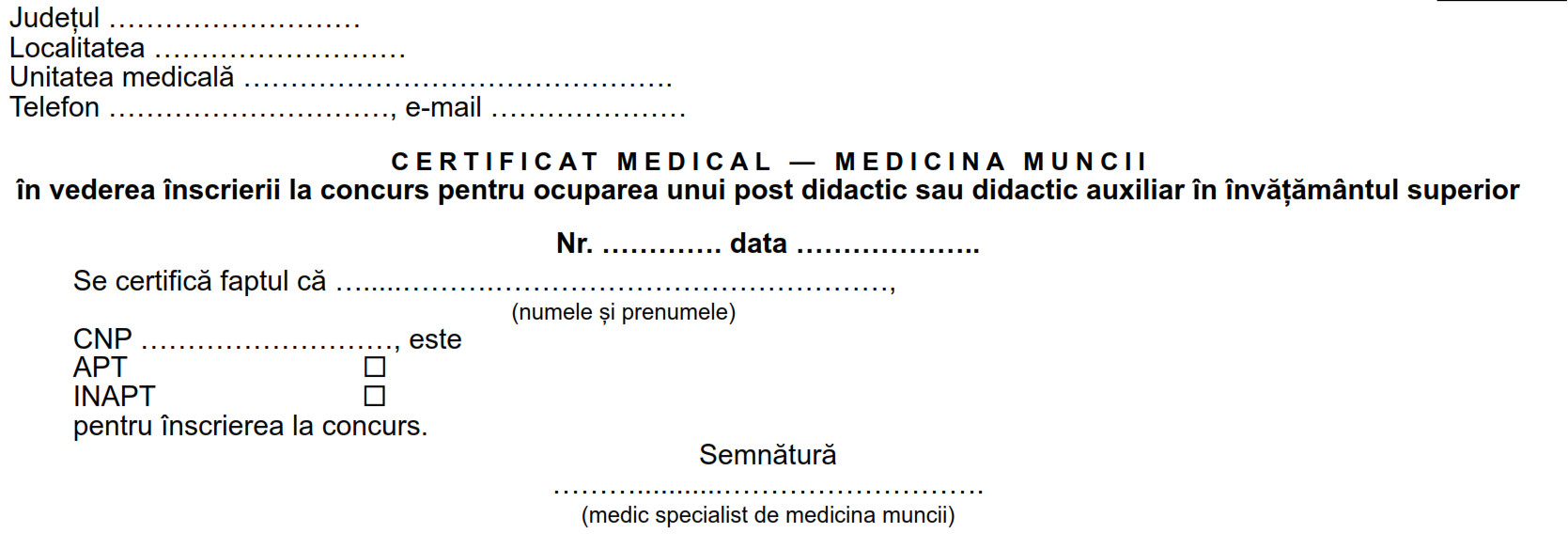 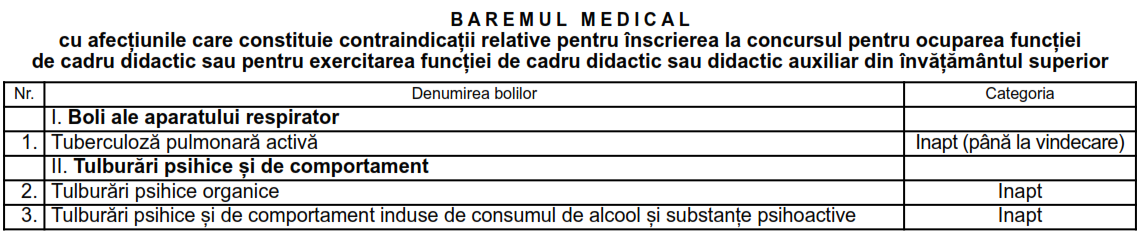 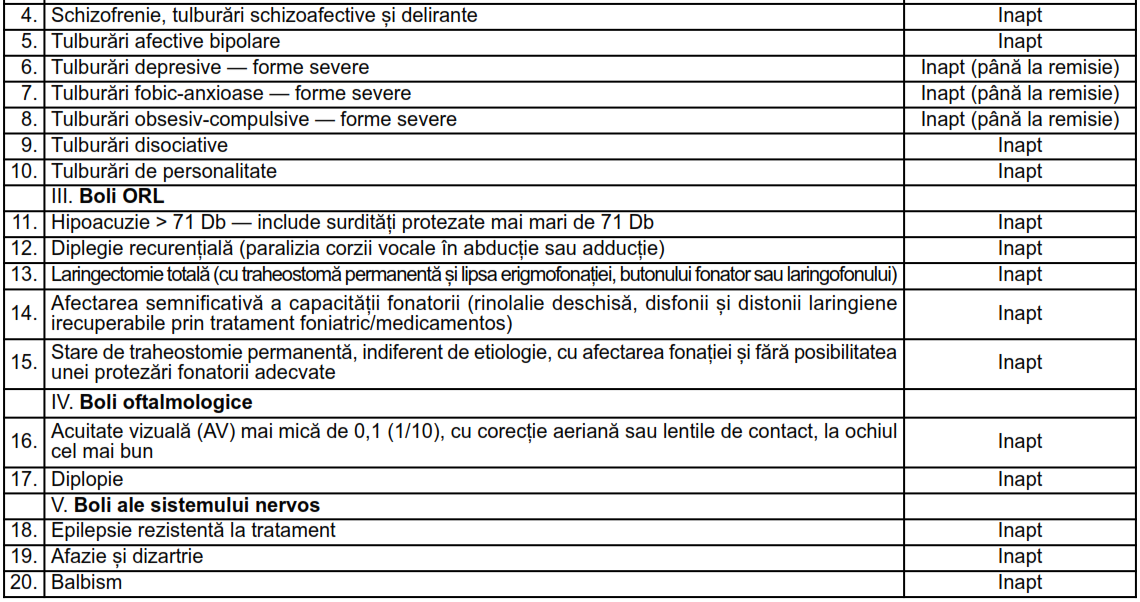 Anexa nr. 17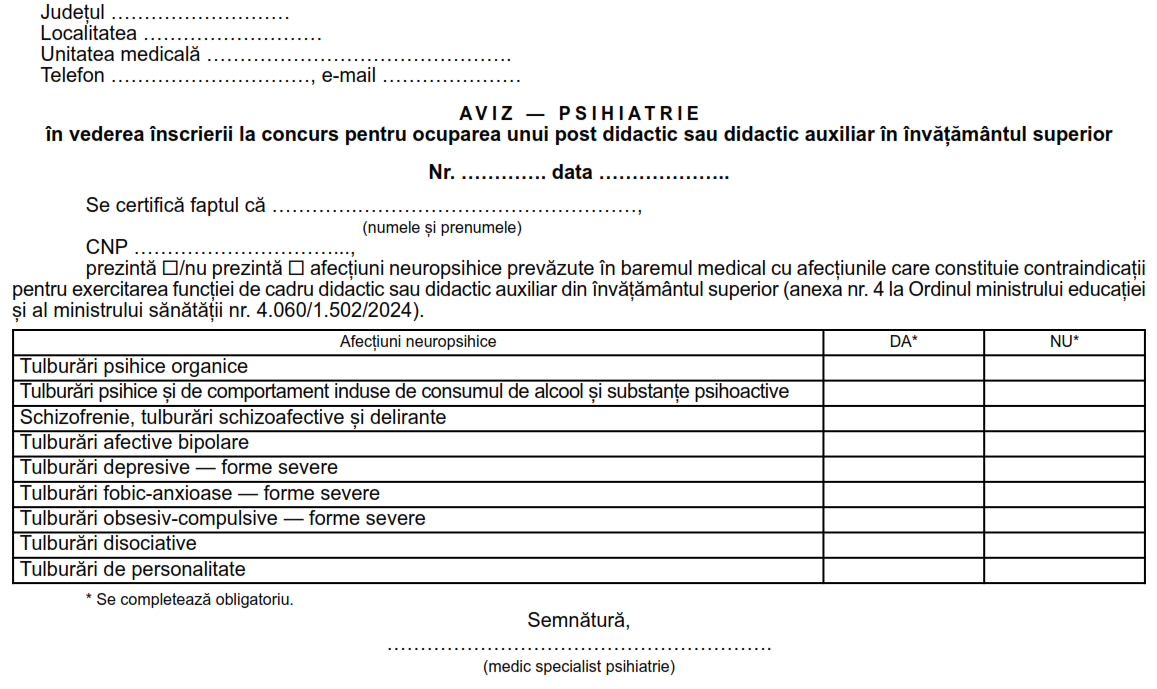 INFORMAŢII PERSONALEScrieţi numele şi prenumele [Toate câmpurile CV-ului sunt opţionale. Ştergeţi câmpurile goale.][Toate câmpurile CV-ului sunt opţionale. Ştergeţi câmpurile goale.]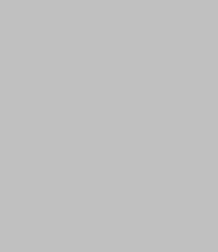  Scrieţi numele străzii, numărul, oraşul, codul poştal, ţara 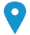  Scrieţi numărul de telefon     Scrieţi numărul de telefon mobil       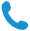 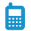  Scrieţi adresa de email 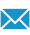 Scrieţi adresa paginii web personale  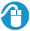 Scrieţi tipul de messenger pe care-l folosiţi (Yahoo, skype etc.) Scrieţi numele de utilizator pe messenger (Yahoo, skype etc.)  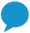 Sexul Scrieţi sexul | Data naşterii zz/ll/aaaa | Naţionalitatea Scrieţi naţionalitatea LOCUL DE MUNCA PENTRU CARE SE CANDIDEAZĂPOZIŢIALOCUL DE MUNCĂ DORITSTUDIILE PENTRU CARE SE CANDIDEAZĂprofilul personalScrieţi locul de muncă pentru care se candidează / poziţia / locul de muncă dorit / studiile pentru care se candidează / profilul personal (îndepărtaţi câmpurile irelevante din coloana stângă) EXPERIENŢA PROFESIONALĂ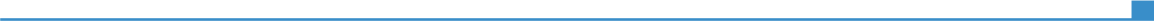 Scrieţi datele (de la - până la) Scrieţi ocupaţia sau poziţia ocupată Scrieţi datele (de la - până la) Scrieţi denumirea angajatorului şi localitatea (scrieţi şi adresa completă şi pagina web)Scrieţi datele (de la - până la) Scrieţi principalele activităţi şi responsabilităţiScrieţi datele (de la - până la) Tipul sau sectorul de activitate Scrieţi tipul sau sectorul de activitateEDUCAŢIE ŞI FORMAREScrieţi datele (de la - până la) Scrieţi calificarea obţinută Scrieţi nivelul EQF, dacă îl cunoaşteţi Scrieţi datele (de la - până la) Scrieţi denumirea organizaţiei de educaţie sau formare şi localitatea (dacă este relevant, scrieţi şi ţara) Scrieţi denumirea organizaţiei de educaţie sau formare şi localitatea (dacă este relevant, scrieţi şi ţara) Scrieţi datele (de la - până la) Scrieţi lista principalelor materii studiate şi abilităţile acumulateScrieţi lista principalelor materii studiate şi abilităţile acumulateCOMPETENΤE PERSONALELimba(i) maternă(e)Scrieţi limba maternă / limbile materne Scrieţi limba maternă / limbile materne Scrieţi limba maternă / limbile materne Scrieţi limba maternă / limbile materne Scrieţi limba maternă / limbile materne Alte limbi străine cunoscuteΙNΤELEGERE ΙNΤELEGERE VORBIRE VORBIRE SCRIERE Alte limbi străine cunoscuteAscultare Citire Participare la conversaţie Discurs oral Specificaţi limba străinăSpecificaţi nivelul Specificaţi nivelul Specificaţi nivelul Specificaţi nivelul Specificaţi nivelul Scrieţi denumirea certificatului. Scrieţi nivelul, dacă îl cunoaşteţi. Scrieţi denumirea certificatului. Scrieţi nivelul, dacă îl cunoaşteţi. Scrieţi denumirea certificatului. Scrieţi nivelul, dacă îl cunoaşteţi. Scrieţi denumirea certificatului. Scrieţi nivelul, dacă îl cunoaşteţi. Scrieţi denumirea certificatului. Scrieţi nivelul, dacă îl cunoaşteţi. Specificaţi limba străinăSpecificaţi nivelul Specificaţi nivelul Specificaţi nivelul Specificaţi nivelul Specificaţi nivelul Scrieţi denumirea certificatului. Scrieţi nivelul, dacă îl cunoaşteţi. Scrieţi denumirea certificatului. Scrieţi nivelul, dacă îl cunoaşteţi. Scrieţi denumirea certificatului. Scrieţi nivelul, dacă îl cunoaşteţi. Scrieţi denumirea certificatului. Scrieţi nivelul, dacă îl cunoaşteţi. Scrieţi denumirea certificatului. Scrieţi nivelul, dacă îl cunoaşteţi. Niveluri: A1/A2: Utilizator elementar  -  B1/B2: Utilizator independent  -  C1/C2: Utilizator experimentat Cadrul european comun de referinţă pentru limbi străine Niveluri: A1/A2: Utilizator elementar  -  B1/B2: Utilizator independent  -  C1/C2: Utilizator experimentat Cadrul european comun de referinţă pentru limbi străine Niveluri: A1/A2: Utilizator elementar  -  B1/B2: Utilizator independent  -  C1/C2: Utilizator experimentat Cadrul european comun de referinţă pentru limbi străine Niveluri: A1/A2: Utilizator elementar  -  B1/B2: Utilizator independent  -  C1/C2: Utilizator experimentat Cadrul european comun de referinţă pentru limbi străine Niveluri: A1/A2: Utilizator elementar  -  B1/B2: Utilizator independent  -  C1/C2: Utilizator experimentat Cadrul european comun de referinţă pentru limbi străine Competenţe de comunicare Scrieţi competenţele de comunicare deţinute. Specificaţi contextul în care au fost acestea dobândite. Exemplu:bune competenţe de comunicare dobândite prin experienţa proprie de manager de vânzăriCompetenţe organizaţionale/manageriale Scrieţi competenţele organizaţionale/manageriale. Specificaţi contextul în care au fost acestea dobândite. Exemplu:leadership (în prezent, sunt responsabil/ă de o echipă de 10 persoane)Competenţe dobândite la locul de muncă Scrieţi competenţele dobândite la locul de muncă şi care nu au fost menţionate anterior. Specificaţi contextul în care au fost acestea dobândite. Exemplu: o bună cunoaştere a proceselor de control al calităţii (în prezent fiind responsabil cu auditul calităţii)Competenţe digitaleAUTOEVALUAREAUTOEVALUAREAUTOEVALUAREAUTOEVALUAREAUTOEVALUARECompetenţe digitaleProcesarea informaţieiComunicareCreare de conţinutSecuritateRezolvarea de problemeSpecificaţi nivelul Specificaţi nivelul Specificaţi nivelul Specificaţi nivelul Specificaţi nivelul Niveluri: Utilizator elementar  -  Utilizator independent  -  Utilizator experimentat Competențele digitale - Grilă de auto-evaluareNiveluri: Utilizator elementar  -  Utilizator independent  -  Utilizator experimentat Competențele digitale - Grilă de auto-evaluareNiveluri: Utilizator elementar  -  Utilizator independent  -  Utilizator experimentat Competențele digitale - Grilă de auto-evaluareNiveluri: Utilizator elementar  -  Utilizator independent  -  Utilizator experimentat Competențele digitale - Grilă de auto-evaluareNiveluri: Utilizator elementar  -  Utilizator independent  -  Utilizator experimentat Competențele digitale - Grilă de auto-evaluareScrieţi denumirea certificatului.Scrieţi denumirea certificatului.Scrieţi denumirea certificatului.Scrieţi denumirea certificatului.Scrieţi denumirea certificatului.Scrieţi altre competenţele informatice. Specificaţi contextul în care au fost acestea dobândite. Exemple:o bună stăpânire a suită de programe de birou (procesor de text, calcul tabelar, software pentru prezentări)bune cunoştinţe de editare foto, dobândite ca fotograf amator​Scrieţi altre competenţele informatice. Specificaţi contextul în care au fost acestea dobândite. Exemple:o bună stăpânire a suită de programe de birou (procesor de text, calcul tabelar, software pentru prezentări)bune cunoştinţe de editare foto, dobândite ca fotograf amator​Scrieţi altre competenţele informatice. Specificaţi contextul în care au fost acestea dobândite. Exemple:o bună stăpânire a suită de programe de birou (procesor de text, calcul tabelar, software pentru prezentări)bune cunoştinţe de editare foto, dobândite ca fotograf amator​Scrieţi altre competenţele informatice. Specificaţi contextul în care au fost acestea dobândite. Exemple:o bună stăpânire a suită de programe de birou (procesor de text, calcul tabelar, software pentru prezentări)bune cunoştinţe de editare foto, dobândite ca fotograf amator​Scrieţi altre competenţele informatice. Specificaţi contextul în care au fost acestea dobândite. Exemple:o bună stăpânire a suită de programe de birou (procesor de text, calcul tabelar, software pentru prezentări)bune cunoştinţe de editare foto, dobândite ca fotograf amator​Alte competenţe Scrieţi alte competenţe care nu au fost menţionate anterior. Specificaţi contextul în care au fost acestea dobândite. Exemplu:tâmplăriePermis de conducere Scrieţi categoria permisului de conducere pe care îl deţineţi. De exemplu:BINFORMAΤII SUPLIMENTAREInformaţii despre proiectele de cercetare-dezvoltare pe care le-a condus ca director de proiect şi granturile obţinute, în cazul în care există astfel de proiecte sau granturi, indicându-se pentru fiecare sursa de finanţare, volumul finanţării şi principalele publicaţii sau brevete rezultateInformaţii despre premii sau alte elemente de recunoaştere a contribuţiilor ştiinţificeANEXEAdăugaţi o listă a documentelor anexate CV-ului. Exemple: recomandări de la locul de muncăNr. crt.Instituţia de învăţământ superiorDomeniulPerioadaTitlul acordat1.Nr.crt.Instituţia organizatoare de doctoratDomeniulPerioada Titlul ştiinţific acordat1.Nr.crt.Instituţia organizatoareDomeniulPerioada Finalitate1.Nr.crt.InstituţiaDomeniulPerioadaTitlul/postul didactic sau gradul/postul profesional1.StandardÎndeplinit / neîndeplinitDeţinerea diplomei de doctor în domeniul postului scos la concurs sau să fie înmatriculată la un program de studii doctorale, fără depășirea perioadei maxime de studii, care include prelungirile admisibile conform legiiCertificat de competenţă lingvistică - nivel minim B1 sau echivalentDeținerea diplomei de master didactic sau certificat de absolvire a Cursului de pregătire psihopedagogică – nivel universitar sau, în lipsa acesteia, declarație pe propria răspundere a candidatului/candidatei, prin care se obligă, ca în termen de 2 ani de la ocuparea postului, să parcurgă un program universitar de formare psihopedagogică pentru învățământul superior, de 30 de credite de studii transferabile ECTS/SECT;Minimum 1 lucrare publicată în reviste de specialitate indexate în BDI sau în volumele conferinţelor de profil indexate ISI Procedings.CalitateaNumele şi prenumeleTitlul didacticAfilierea instituţionalăPreşedinteMembru 1Membru 2Membru 3Membru 4Nr. crt.Candidaţi înscrişiÎndeplinireaStandardelornaţionale şi specificeÎndeplinireaStandardelornaţionale şi specificePunctaj final la proba scrisăPunctaj proba oralăPunctaj proba practicăPunctaj finalVoturi acordateVoturi acordateDANUPentruContra123CalitateaTitlul didacticNumele şi prenumeleSemnăturaPreşedinteMembruMembruMembruMembruNr. crt.Instituţia de învăţământ superiorDomeniulPerioadaTitlul acordat1.Nr.crt.Instituţia organizatoare de doctoratDomeniulPerioada Titlul ştiinţific acordat1.Nr.crt.Instituţia organizatoareDomeniulPerioada Finalitate1.Nr.crt.InstituţiaDomeniulPerioadaTitlul/postul didactic sau gradul/postul profesional1.StandardÎndeplinit / neîndeplinitDeţinerea diplomei de doctor în domeniul postului scos la concursCertificat de competenţă lingvistică - nivel minim B1 sau echivalentDeținerea diplomei de master didactic sau certificat de absolvire a Cursului de pregătire psihopedagogică – nivel universitar sau, în lipsa acesteia, declarație pe propria răspundere a candidatului/candidatei, prin care se obligă, ca în termen de 2 ani de la ocuparea postului, să parcurgă un program universitar de formare psihopedagogică pentru învățământul superior, de 30 de credite de studii transferabile ECTS/SECT;Minimum 3 lucrări publicate în reviste de specialitate indexate în BDI sau în volumele conferinţelor de profil indexate ISI ProcedingsCriteriu de evaluareIndicatori de performanţăPunctaj per unitatePunctaj maximRelevanţa şi impactul rezultatelor ştiinţifice ale candidatuluiCarte de specialitate publicată la o editură recunoscută CNCSIS (cu ISBN) 1030Relevanţa şi impactul rezultatelor ştiinţifice ale candidatuluiArticol publicat în extenso, în reviste indexate în cel puţin două baze de date internaţionale 530Relevanţa şi impactul rezultatelor ştiinţifice ale candidatuluiStudiu/ articol publicat în volumele conferinţelor naţionale/ internaţionale, sau în Buletine ştiinţifice530Capacitatea candidatului de a îndruma studenţi şi cercetătoriConducerea de cercuri ştiinţifice studenţeşti115Capacitatea candidatului de a îndruma studenţi şi cercetătoriÎndrumarea studenţilor în cadrul diferitelor teme de cercetare finalizate cu rapoarte, articole sau lucrări prezentate la manifestări ştiinţifice315Capacitatea candidatului de a îndruma studenţi şi cercetătoriÎndrumător de studii la grupa de studenţi115Capacitatea candidatului de a îndruma studenţi şi cercetătoriConducerea practicii / stagiului115Capacitatea candidatului de a îndruma studenţi şi cercetătoriCoordonator ştiinţific la proiecte de diplomă şi/ sau disertaţie115Titluri și premii obținute de studenții îndrumați la diverse manifestări științifice sau sportive desfășurate în afara țării2Titluri și premii obținute de studenții îndrumați la diverse manifestări științifice sau sportive desfășurate în țără1Competenţele didactice ale candidatuluiCursuri universitare proprii, cu sau fără ISBN515Competenţele didactice ale candidatuluiSuport didactic pentru seminarii (culegeri de probleme, studii de caz, culegeri de teste, etc.)215Competenţele didactice ale candidatuluiBrevete de  invenţie315Traduceri de cărți, documentații tehnice, standarde în folosul unor instituții sau în cadrul unor proiecte2Metodologie privind organizarea și desfășurarea competițiilor sportive de masă2Programe de pregătire pentru îmbunătățirea capacității de efort fizic2Culegeri de teste pentru examene de competență lingvistică2Capacitatea candidatului de a lucra în echipă şi eficienţa colaborărilor ştiinţifice ale acestuiaGrant/ proiect naţional/ internaţional câştigat prin competiţie, în calitate de membru în echipă315Capacitatea candidatului de a lucra în echipă şi eficienţa colaborărilor ştiinţifice ale acestuiaProiect în cadrul Planului sectorial de cercetare dezvoltare al MApN (PSCD) câştigat prin competiţie, în calitate de membru în echipă215Capacitatea candidatului de a lucra în echipă şi eficienţa colaborărilor ştiinţifice ale acestuiaPropunere eligibilă de grant naţional/ internaţional, ca membru în echipă115Capacitatea candidatului de a lucra în echipă şi eficienţa colaborărilor ştiinţifice ale acestuiaMembru în comitetele de organizare sau comitetele ştiinţifice ale unor manifestări ştiinţifice sau workshop-uri internaţionale / naţionale115Capacitatea candidatului de a transfera cunoştinţele şi rezultatele sale către mediul economic sau social sau de a populariza propriile rezultate ştiinţificeContracte de cercetare ştiinţifică încheiate cu mediul economic din străinătate ca director de proiect810Capacitatea candidatului de a transfera cunoştinţele şi rezultatele sale către mediul economic sau social sau de a populariza propriile rezultate ştiinţificeContracte de cercetare ştiinţifică încheiate cu mediul economic din străinătate ca membru în colectiv610Capacitatea candidatului de a transfera cunoştinţele şi rezultatele sale către mediul economic sau social sau de a populariza propriile rezultate ştiinţificeContracte de cercetare ştiinţifică încheiate cu mediul economic autohton ca director de proiect410Capacitatea candidatului de a transfera cunoştinţele şi rezultatele sale către mediul economic sau social sau de a populariza propriile rezultate ştiinţificeContracte de cercetare ştiinţifică încheiate cu mediul economic autohton ca membru în colectiv210Capacitatea candidatului de a conduce proiecte de cercetare-dezvoltareGrant/ proiect naţional/ internaţional câştigat prin competiţie, în calitate de director/ responsabil 1010Capacitatea candidatului de a conduce proiecte de cercetare-dezvoltareProiect în cadrul Planului sectorial de cercetare dezvoltare al MApN (PSCD) câştigat prin competiţie, în calitate de director/ responsabil510Capacitatea candidatului de a conduce proiecte de cercetare-dezvoltarePropunere eligibilă de grant naţional/ internaţional ca director/ responsabil510Experienţa profesională a candidatului în alte instituţii decât instituţia care a scos postul la concursMobilităţi tip Erasmus cu o durată de cel puţin 2 săptămâni/ mobilitate25Experienţa profesională a candidatului în alte instituţii decât instituţia care a scos postul la concursCadru didactic în alte instituţii decât instituţia care a scos postul la concurs55CalitateaNumele şi prenumeleTitlul didacticAfilierea instituţionalăPreşedinteMembru 1Membru 2Membru 3Membru 4Nr. crt.Candidaţi înscrişiÎndeplinireaStandardelornaţionale şi specificeÎndeplinireaStandardelornaţionale şi specificePunctaj final la evaluarea activităţii didactice şi ştiinţificePunctaj final la sustinere curs temă de specialitatePunctaj finalVoturi acordateVoturi acordateNr. crt.Candidaţi înscrişiDANUPunctaj final la evaluarea activităţii didactice şi ştiinţificePunctaj final la sustinere curs temă de specialitatePunctaj finalPentru Contra123CalitateaTitlul didacticNumele şi prenumeleSemnăturaPreşedinteMembruMembruMembruMembruNr. crt.Instituţia de învăţământ superiorDomeniulPerioadaTitlul acordat1.Nr.crt.Instituţia organizatoare de doctoratDomeniulPerioada Titlul ştiinţific acordat1.Nr.crt.Instituţia organizatoareDomeniulPerioada Finalitate1.Nr.crt.InstituţiaDomeniulPerioadaTitlul/postul didactic sau gradul/postul profesional1.StandardÎndeplinit / neîndeplinitDeţinerea diplomei de doctor în domeniul postului scos la concursDeţinerea atestatului de abilitare (pentru funcția de profesor universitar)Certificat de competenţă lingvistică - nivel minim B1 sau echivalentDeținerea diplomei de master didactic sau certificat de absolvire a Cursului de pregătire psihopedagogică – nivel universitar sau, în lipsa acesteia, declarație pe propria răspundere a candidatului/candidatei, prin care se obligă, ca în termen de 2 ani de la ocuparea postului, să parcurgă un program universitar de formare psihopedagogică pentru învățământul superior, de 30 de credite de studii transferabile ECTS/SECT;Îndeplinirea standardelor minimale naţionale pentru ocuparea funcției de conferențiar/profesor universitar, standarde aprobate potrivit art. 156 alin. (1) lit. a) din Legea învățământului superior nr. 199/2023, cu modificările și completările ulterioare.CalitateaNumele şi prenumeleTitlul didacticAfilierea instituţionalăPreşedinteMembruMembruMembruMembruNr. crt.Candidaţi înscrişiÎndeplinireaStandardelornaţionale şi specificeÎndeplinireaStandardelornaţionale şi specificePunctaj final la evaluarea activităţii ştiinţifice şi a calităţiilor didacticePunctaj prelegerea publicăPunctaj finalVoturi acordateVoturi acordateNr. crt.Candidaţi înscrişiDANUPunctaj final la evaluarea activităţii ştiinţifice şi a calităţiilor didacticePunctaj prelegerea publicăPunctaj finalPentruContra123CalitateaTitlul didacticNumele şi prenumeleSemnăturaPreşedinteMembruMembruMembruMembruNr. crt.Instituţia de învăţământ superiorDomeniulPerioadaTitlul acordat1.Nr.crt.Instituţia organizatoare de doctoratDomeniulPerioada Titlul ştiinţific acordat1.Nr.crt.Instituţia organizatoareDomeniulPerioada Finalitate1.Nr.crt.InstituţiaDomeniulPerioadaTitlul/postul didactic sau gradul/postul profesional1.StandardÎndeplinit / neîndeplinitDeţinerea diplomei de doctor în domeniul postului scos la concurs sau să fie înmatriculată la un program de studii doctorale, fără depășirea perioadei maxime de studii, care include prelungirile admisibile conform legiiCertificat de competenţă lingvistică - nivel minim B1 sau echivalentMinimum 1 lucrare publicată în reviste de specialitate indexate în BDI sau în volumele conferinţelor de profil indexate ISI Procedings (pentru cercetător științific)CalitateaNumele şi prenumeleTitlul didacticAfilierea instituţionalăPreşedinteMembru 1Membru 2Membru 3Membru 4Nr. crt.Candidaţi înscrişiÎndeplinireaStandardelornaţionale şi specificeÎndeplinireaStandardelornaţionale şi specificePunctaj final la proba scrisăPunctaj proba oralăPunctaj proba practicăPunctaj finalVoturi acordateVoturi acordateDANUPentruContra123CalitateaTitlul didacticNumele şi prenumeleSemnăturaPreşedinteMembruMembruMembruMembruNr. crt.Instituţia de învăţământ superiorDomeniulPerioadaTitlul acordat1.Nr.crt.Instituţia organizatoare de doctoratDomeniulPerioada Titlul ştiinţific acordat1.Nr.crt.Instituţia organizatoareDomeniulPerioada Finalitate1.Nr.crt.InstituţiaDomeniulPerioadaTitlul/postul didactic sau gradul/postul profesional1.StandardÎndeplinit / neîndeplinitDeţinerea diplomei de doctor în domeniul postului scos la concurs Certificat de competenţă lingvistică - nivel minim B1 sau echivalentParticipare ca membru la minim 1 proiect de cercetare câștigat într-o competiție națională sau internaționalăMinimum 3 lucrări publicate în reviste de specialitate indexate în BDI sau în volumele conferinţelor de profil indexate ISI ProcedingsCalitateaNumele şi prenumeleTitlul didacticAfilierea instituţionalăPreşedinteMembru 1Membru 2Membru 3Membru 4Nr. crt.Candidaţi înscrişiÎndeplinireaStandardelornaţionale şi specificeÎndeplinireaStandardelornaţionale şi specificePunctaj final la evaluarea activităţii ştiinţificePunctaj final la sustinere temă de specialitatePunctaj finalVoturi acordateVoturi acordateNr. crt.Candidaţi înscrişiDANUPunctaj final la evaluarea activităţii ştiinţificePunctaj final la sustinere temă de specialitatePunctaj finalPentru Contra123CalitateaTitlul didacticNumele şi prenumeleSemnăturaPreşedinteMembruMembruMembruMembruNr. crt.Instituţia de învăţământ superiorDomeniulPerioadaTitlul acordat1.Nr.crt.Instituţia organizatoare de doctoratDomeniulPerioada Titlul ştiinţific acordat1.Nr.crt.Instituţia organizatoareDomeniulPerioada Finalitate1.Nr.crt.InstituţiaDomeniulPerioadaTitlul/postul didactic sau gradul/postul profesional1.StandardÎndeplinit / neîndeplinitDeţinerea diplomei de doctor în domeniul postului scos la concursCertificat de competenţă lingvistică - nivel minim B1 sau echivalentÎndeplinirea standardelor minimale naţionale pentru ocuparea funcției de Cercetător științific gradul II/ Cercetător științific gradul I, standarde aprobate potrivit art. 156 din Legea învățământului superior nr. 199/2023, cu modificările și completările ulterioare.CalitateaNumele şi prenumeleTitlul didacticAfilierea instituţionalăPreşedinteMembruMembruMembruMembruNr. crt.Candidaţi înscrişiÎndeplinireaStandardelornaţionale şi specificeÎndeplinireaStandardelornaţionale şi specificePunctaj final la evaluarea dosaruluiPunctaj prelegerea publicăPunctaj finalVoturi acordateVoturi acordateNr. crt.Candidaţi înscrişiDANUPunctaj final la evaluarea dosaruluiPunctaj prelegerea publicăPunctaj finalPentruContra123CalitateaTitlul didacticNumele şi prenumeleSemnăturaPreşedinteMembruMembruMembruMembruREZOLUŢIIREZOLUŢIIDirectorul Departamentului………………………………menţiunea îndeplinirii / neîndeplinirii condiţiilor precizate în articolul 40Decanul Facultăţii………………………………atestarea rezultatelor evaluărilor depuse la dosarŞeful Secţiei Management Educaţionalreferitor la îndeplinirea condiţiei că normele pentru disciplina / disciplinele titularului pensionabil nu pot fi acoperite cu personal titular din ANMBContabilul şefprivind bonitatea instituţiei la asigurarea fondurilor de salarizareŞeful personaluluiluarea în evidenţă a situaţieiDepartamentulNr. ore convenționaleTactică și Armament NavalSisteme Electromecanice navale Inginerie Electrică și Electronică NavalăNavigație și Transport NavalInginerie și Management Naval și PortuarCentrul de Cercetări Interdisciplinar în Domeniul Maritim          Vizat pentru control financiar propriu nr.1Data ________________         Contabil șefCdor       Ciprian BURLACU 